Urząd Miejski w Mosinie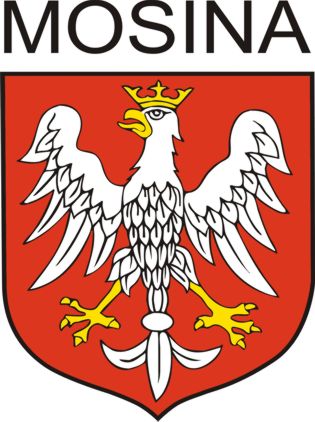 pl. 20 Października 1		62-050 Mosina
tel. +48 61 8109-500		fax +48 61 8109-558
www.mosina.pl 		boi@mosina.plGodziny urzędowaniaPoniedziałek: 9.00 – 17.00; Wtorek – Piątek: 7.00 – 15.00Urząd Stanu Cywilnego w Mosinie        usc@mosina.pl						                 tel. +48 61 8109-560WNIOSEK O TRANSKRYPCJĘ AKTU STANU CYWILNEGODane wnioskodawcy:				                      Mosina, dnia...........................................................................................(imię i nazwisko)...........................................................(adres do korespondencji)...........................................................(nr dowodu osobistego)...........................................................(dowód wydany przez)...........................................................(telefon kontaktowy)W N I O S E Ko przeniesienie do rejestru stanu cywilnego w drodze transkrypcji 
treści aktu urodzenia, małżeństwa, zgonu, 
które nastąpiły poza granicami Rzeczypospolitej PolskiejZwracam się z prośbą o przeniesienie aktu –  urodzenia,  małżeństwa,  zgonu * do rejestru stanu cywilnego, wystawionego przez Urząd Stanu Cywilnego w : ………………..................................................................dnia............................................................................nr aktu..................................   na nazwisko / nazwiska i  imię  ....................................................................................................................................................................................................................................................nr PESEL: ......................................................................... .Zdarzenie nastąpiło w miejscowości ................................................................................................................państwo.......................................................................  dnia ............................................................................Jako podstawę dokonania wpisu składam oryginał odpisu aktu – urodzenia, małżeństwa, zgonu*  w języku ........................................................ oraz jego urzędowe tłumaczenie na język polski.– Oświadczam, że  dotychczas w żadnym polskim urzędzie stanu cywilnego nie została wpisana treść wymienionego aktu.– Zostałem/łam poinformowany/a o możliwości uzupełnienia / sprostowania aktu *.Wnioskodawca (właściwe zakreślić): osoba, której akt dotyczy, jej ojciec, matka, brat, siostra, mąż, żona, syn, córka, dziadek, babcia, wnuk, pełnomocnik oraz osoba, która wykaże interes prawny.Do wniosku załączam:1. zagraniczny akt stanu cywilnego wraz z tłumaczeniem przysięgłym/urzędowym,2. kserokopię/e dokumentów tożsamości,3. oświadczenie o wyborze nazwiska,4. oświadczenie o zastosowaniu polskich znaków diaktrycznych,5. pełnomocnictwo (od jednej strony /  wspólne )                                                                                                  …………………………………………                                                 							      (czytelny podpis wnioskodawcy) * właściwe podkreślić__________________________________________________________________________________________________________________________________Uwaga: odpis zupełny wydany zgodnie z art. 105 pkt. 2 Prawo o aktach stanu cywilnego podlega opłacie skarbowej w wysokości 50,00 zł.Proszę o przyjęcie jako dowodu w sprawie oryginału odpisu aktu urodzenia/małżeństwa/zgonu*  nr ………………………… wydanego przez Urząd Stanu Cywilnego w…………………………………………. Oświadczam, że dane zawarte w załączonym dokumencie są zgodne z prawdą, i nic mi nie wiadomo, aby w treści aktu po wydaniu odpisu zaszły jakieś zmiany.																		                          	…..………..……...................................						     	       (czytelny podpis wnioskodawcy)Zostałem/am poinformowany/a o konieczności zawiadomienia przez Urząd Stanu Cywilnego w Mosinie współmałżonka/i (osoby której dotyczy akt) o zamiarze transkrypcji  aktu na mój wniosek.Adres zamieszkania współmałżonka/i, osób których dotyczy akt:…………………………………………………………………………………………………………………..………………………………………………………………………………………………………………….………………………………………………………………………………………………………………….							…..………..……...................................							      (czytelny podpis wnioskodawcy)Odpis zupełny transkrybowanego aktu proszę przesłać/odbiorę osobiście* dnia………………………………………………..																		                        	…..………..……...................................					         		    (czytelny podpis wnioskodawcy)